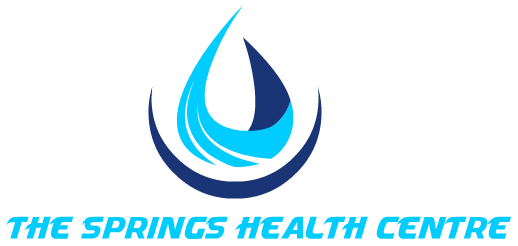 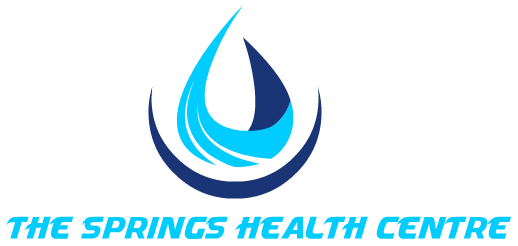 PATIENT COMPLAINT FORMComplaint details: (include dates, times and names of Practice personnel, if known)…………………………………………………………………………………………………..…………………………………………………………………………………………………..…………………………………………………………………………………………………..…………………………………………………………………………………………………..…………………………………………………………………………………………………..…………………………………………………………………………………………………..…………………………………………………………………………………………………..…………………………………………………………………………………………………..…………………………………………………………………………………………………..…………………………………………………………………………………………………..…………………………………………………………………………………………………..…………………………………………………………………………………………………..…………………………………………………………………………………………………..…………………………………………………………………………………………………..…………………………………………………………………………………………………..…………………………………………………………………………………………………..…………………………………………………………………………………………………..…………………………………………………………………………………………………..…………………………………………………………………………………………………..…………………………………………………………………………………………………..…………………………………………………………………………………………………..…………………………………………………………………………………………………..…………………………………………………………………………………………………..(Please continue on a separate sheet if necessary)Signed ………………………………………….. Print Name …………………………….Your complaint will be investigated by The Management Team and a response will be sent to you within 10 working days.Please return to Janina Gawel, Practice Manager, The Springs Health Centre, Clowne, Derbyshire, S43 4PLDate:Patient’s Name:Patient’s Date of Birth:If not the patient, name, address and telephone number of person completing this form:If not the patient, has consent been gained from the patient giving permission for us to discuss their medical records with you? A Third Party Consent Form will need to be completed. 